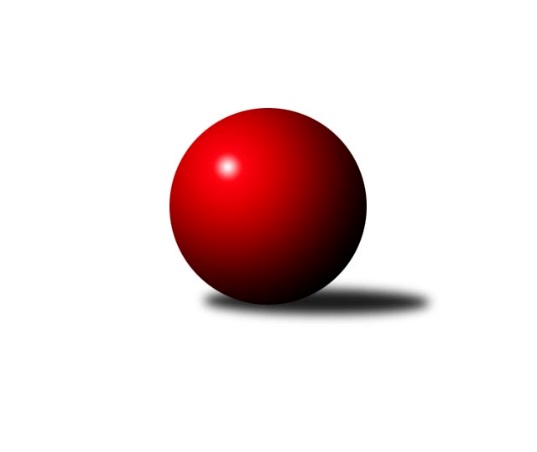 Č.2Ročník 2015/2016	21.5.2024 1. KLZ 2015/2016Statistika 2. kolaTabulka družstev:		družstvo	záp	výh	rem	proh	skore	sety	průměr	body	plné	dorážka	chyby	1.	KK Slovan Rosice	2	2	0	0	16.0 : 0.0 	(36.5 : 11.5)	3419	4	2249	1171	15	2.	SKK  Náchod	2	2	0	0	12.0 : 4.0 	(29.5 : 18.5)	3340	4	2184	1156	16.5	3.	TJ Lokomotiva Česká Třebová	2	2	0	0	11.0 : 5.0 	(27.0 : 21.0)	3232	4	2157	1075	29	4.	KK Blansko	2	1	0	1	9.0 : 7.0 	(28.0 : 20.0)	3241	2	2188	1054	18	5.	TJ Valašské Meziříčí	2	1	0	1	7.0 : 9.0 	(21.0 : 27.0)	3223	2	2144	1079	26	6.	TJ Spartak Přerov	2	1	0	1	6.0 : 10.0 	(17.0 : 31.0)	3334	2	2230	1105	27.5	7.	SKK Rokycany	2	1	0	1	6.0 : 10.0 	(17.0 : 31.0)	3230	2	2151	1079	27.5	8.	KC Zlín	2	1	0	1	5.0 : 11.0 	(19.5 : 28.5)	3102	2	2138	965	35.5	9.	KK Konstruktiva Praha	2	0	1	1	7.0 : 9.0 	(25.5 : 22.5)	3325	1	2228	1097	33	10.	KK Slavia Praha	2	0	1	1	6.0 : 10.0 	(23.5 : 24.5)	3275	1	2180	1095	26	11.	TJ Sokol Duchcov	2	0	0	2	6.0 : 10.0 	(23.0 : 25.0)	3186	0	2144	1042	37	12.	KK Zábřeh	2	0	0	2	5.0 : 11.0 	(20.5 : 27.5)	3017	0	2055	962	33Tabulka doma:		družstvo	záp	výh	rem	proh	skore	sety	průměr	body	maximum	minimum	1.	KK Slovan Rosice	1	1	0	0	8.0 : 0.0 	(17.5 : 6.5)	3399	2	3399	3399	2.	KC Zlín	1	1	0	0	5.0 : 3.0 	(13.0 : 11.0)	3053	2	3053	3053	3.	SKK  Náchod	1	1	0	0	5.0 : 3.0 	(12.0 : 12.0)	3239	2	3239	3239	4.	KK Konstruktiva Praha	2	0	1	1	7.0 : 9.0 	(25.5 : 22.5)	3325	1	3330	3319	5.	TJ Lokomotiva Česká Třebová	0	0	0	0	0.0 : 0.0 	(0.0 : 0.0)	0	0	0	0	6.	KK Blansko	1	0	0	1	3.0 : 5.0 	(13.5 : 10.5)	3333	0	3333	3333	7.	TJ Sokol Duchcov	1	0	0	1	3.0 : 5.0 	(11.0 : 13.0)	3192	0	3192	3192	8.	KK Slavia Praha	1	0	0	1	2.0 : 6.0 	(12.0 : 12.0)	3234	0	3234	3234	9.	TJ Valašské Meziříčí	1	0	0	1	2.0 : 6.0 	(10.0 : 14.0)	3110	0	3110	3110	10.	KK Zábřeh	1	0	0	1	2.0 : 6.0 	(9.5 : 14.5)	3056	0	3056	3056	11.	TJ Spartak Přerov	1	0	0	1	1.0 : 7.0 	(6.5 : 17.5)	3261	0	3261	3261	12.	SKK Rokycany	1	0	0	1	0.0 : 8.0 	(5.0 : 19.0)	3192	0	3192	3192Tabulka venku:		družstvo	záp	výh	rem	proh	skore	sety	průměr	body	maximum	minimum	1.	TJ Lokomotiva Česká Třebová	2	2	0	0	11.0 : 5.0 	(27.0 : 21.0)	3232	4	3251	3213	2.	KK Slovan Rosice	1	1	0	0	8.0 : 0.0 	(19.0 : 5.0)	3439	2	3439	3439	3.	SKK  Náchod	1	1	0	0	7.0 : 1.0 	(17.5 : 6.5)	3440	2	3440	3440	4.	KK Blansko	1	1	0	0	6.0 : 2.0 	(14.5 : 9.5)	3149	2	3149	3149	5.	SKK Rokycany	1	1	0	0	6.0 : 2.0 	(12.0 : 12.0)	3267	2	3267	3267	6.	TJ Valašské Meziříčí	1	1	0	0	5.0 : 3.0 	(11.0 : 13.0)	3335	2	3335	3335	7.	TJ Spartak Přerov	1	1	0	0	5.0 : 3.0 	(10.5 : 13.5)	3407	2	3407	3407	8.	KK Slavia Praha	1	0	1	0	4.0 : 4.0 	(11.5 : 12.5)	3315	1	3315	3315	9.	KK Konstruktiva Praha	0	0	0	0	0.0 : 0.0 	(0.0 : 0.0)	0	0	0	0	10.	TJ Sokol Duchcov	1	0	0	1	3.0 : 5.0 	(12.0 : 12.0)	3180	0	3180	3180	11.	KK Zábřeh	1	0	0	1	3.0 : 5.0 	(11.0 : 13.0)	2977	0	2977	2977	12.	KC Zlín	1	0	0	1	0.0 : 8.0 	(6.5 : 17.5)	3151	0	3151	3151Tabulka podzimní části:		družstvo	záp	výh	rem	proh	skore	sety	průměr	body	doma	venku	1.	KK Slovan Rosice	2	2	0	0	16.0 : 0.0 	(36.5 : 11.5)	3419	4 	1 	0 	0 	1 	0 	0	2.	SKK  Náchod	2	2	0	0	12.0 : 4.0 	(29.5 : 18.5)	3340	4 	1 	0 	0 	1 	0 	0	3.	TJ Lokomotiva Česká Třebová	2	2	0	0	11.0 : 5.0 	(27.0 : 21.0)	3232	4 	0 	0 	0 	2 	0 	0	4.	KK Blansko	2	1	0	1	9.0 : 7.0 	(28.0 : 20.0)	3241	2 	0 	0 	1 	1 	0 	0	5.	TJ Valašské Meziříčí	2	1	0	1	7.0 : 9.0 	(21.0 : 27.0)	3223	2 	0 	0 	1 	1 	0 	0	6.	TJ Spartak Přerov	2	1	0	1	6.0 : 10.0 	(17.0 : 31.0)	3334	2 	0 	0 	1 	1 	0 	0	7.	SKK Rokycany	2	1	0	1	6.0 : 10.0 	(17.0 : 31.0)	3230	2 	0 	0 	1 	1 	0 	0	8.	KC Zlín	2	1	0	1	5.0 : 11.0 	(19.5 : 28.5)	3102	2 	1 	0 	0 	0 	0 	1	9.	KK Konstruktiva Praha	2	0	1	1	7.0 : 9.0 	(25.5 : 22.5)	3325	1 	0 	1 	1 	0 	0 	0	10.	KK Slavia Praha	2	0	1	1	6.0 : 10.0 	(23.5 : 24.5)	3275	1 	0 	0 	1 	0 	1 	0	11.	TJ Sokol Duchcov	2	0	0	2	6.0 : 10.0 	(23.0 : 25.0)	3186	0 	0 	0 	1 	0 	0 	1	12.	KK Zábřeh	2	0	0	2	5.0 : 11.0 	(20.5 : 27.5)	3017	0 	0 	0 	1 	0 	0 	1Tabulka jarní části:		družstvo	záp	výh	rem	proh	skore	sety	průměr	body	doma	venku	1.	KK Zábřeh	0	0	0	0	0.0 : 0.0 	(0.0 : 0.0)	0	0 	0 	0 	0 	0 	0 	0 	2.	KK Slavia Praha	0	0	0	0	0.0 : 0.0 	(0.0 : 0.0)	0	0 	0 	0 	0 	0 	0 	0 	3.	TJ Sokol Duchcov	0	0	0	0	0.0 : 0.0 	(0.0 : 0.0)	0	0 	0 	0 	0 	0 	0 	0 	4.	TJ Spartak Přerov	0	0	0	0	0.0 : 0.0 	(0.0 : 0.0)	0	0 	0 	0 	0 	0 	0 	0 	5.	SKK Rokycany	0	0	0	0	0.0 : 0.0 	(0.0 : 0.0)	0	0 	0 	0 	0 	0 	0 	0 	6.	KC Zlín	0	0	0	0	0.0 : 0.0 	(0.0 : 0.0)	0	0 	0 	0 	0 	0 	0 	0 	7.	KK Slovan Rosice	0	0	0	0	0.0 : 0.0 	(0.0 : 0.0)	0	0 	0 	0 	0 	0 	0 	0 	8.	TJ Valašské Meziříčí	0	0	0	0	0.0 : 0.0 	(0.0 : 0.0)	0	0 	0 	0 	0 	0 	0 	0 	9.	SKK  Náchod	0	0	0	0	0.0 : 0.0 	(0.0 : 0.0)	0	0 	0 	0 	0 	0 	0 	0 	10.	KK Konstruktiva Praha	0	0	0	0	0.0 : 0.0 	(0.0 : 0.0)	0	0 	0 	0 	0 	0 	0 	0 	11.	TJ Lokomotiva Česká Třebová	0	0	0	0	0.0 : 0.0 	(0.0 : 0.0)	0	0 	0 	0 	0 	0 	0 	0 	12.	KK Blansko	0	0	0	0	0.0 : 0.0 	(0.0 : 0.0)	0	0 	0 	0 	0 	0 	0 	0 Zisk bodů pro družstvo:		jméno hráče	družstvo	body	zápasy	v %	dílčí body	sety	v %	1.	Kamila Šmerdová 	TJ Lokomotiva Česká Třebová 	2	/	2	(100%)	8	/	8	(100%)	2.	Naděžda Dobešová 	KK Slovan Rosice 	2	/	2	(100%)	8	/	8	(100%)	3.	Zuzana Musilová 	KK Blansko  	2	/	2	(100%)	7	/	8	(88%)	4.	Andrea Axmanová 	KK Slovan Rosice 	2	/	2	(100%)	7	/	8	(88%)	5.	Veronika Petrov 	KK Konstruktiva Praha  	2	/	2	(100%)	6.5	/	8	(81%)	6.	Gabriela Helisová 	TJ Spartak Přerov 	2	/	2	(100%)	6	/	8	(75%)	7.	Markéta Hofmanová 	TJ Sokol Duchcov 	2	/	2	(100%)	6	/	8	(75%)	8.	Natálie Topičová 	KK Slovan Rosice 	2	/	2	(100%)	6	/	8	(75%)	9.	Romana Švubová 	KK Zábřeh 	2	/	2	(100%)	6	/	8	(75%)	10.	Martina Hrdinová 	SKK  Náchod 	2	/	2	(100%)	6	/	8	(75%)	11.	Klára Zubajová 	TJ Valašské Meziříčí 	2	/	2	(100%)	6	/	8	(75%)	12.	Jana Račková 	KK Slavia Praha 	2	/	2	(100%)	6	/	8	(75%)	13.	Lucie Vaverková 	KK Slovan Rosice 	2	/	2	(100%)	5.5	/	8	(69%)	14.	Magda Winterová 	KK Slovan Rosice 	2	/	2	(100%)	5	/	8	(63%)	15.	Helena Gruszková 	KK Slavia Praha 	2	/	2	(100%)	5	/	8	(63%)	16.	Zdeňka Ševčíková 	KK Blansko  	2	/	2	(100%)	4.5	/	8	(56%)	17.	Michaela Erbenová 	TJ Sokol Duchcov 	1	/	1	(100%)	3	/	4	(75%)	18.	Libuše Zichová 	KK Konstruktiva Praha  	1	/	1	(100%)	3	/	4	(75%)	19.	Ludmila Johnová 	TJ Lokomotiva Česká Třebová 	1	/	1	(100%)	3	/	4	(75%)	20.	Eva Putnová 	KK Slovan Rosice 	1	/	1	(100%)	3	/	4	(75%)	21.	Renáta Šimůnková 	SKK  Náchod 	1	/	1	(100%)	3	/	4	(75%)	22.	Růžena Smrčková 	KK Slavia Praha 	1	/	1	(100%)	3	/	4	(75%)	23.	Nikol Plačková 	TJ Sokol Duchcov 	1	/	1	(100%)	3	/	4	(75%)	24.	Vendula Šebková 	TJ Valašské Meziříčí 	1	/	1	(100%)	3	/	4	(75%)	25.	Kateřina Kohoutová 	KK Konstruktiva Praha  	1	/	1	(100%)	3	/	4	(75%)	26.	Lucie Pavelková 	TJ Valašské Meziříčí 	1	/	1	(100%)	2	/	4	(50%)	27.	Jitka Szczyrbová 	TJ Spartak Přerov 	1	/	1	(100%)	2	/	4	(50%)	28.	Lenka Horňáková 	KK Zábřeh 	1	/	1	(100%)	2	/	4	(50%)	29.	Šárka Majerová 	SKK  Náchod 	1	/	1	(100%)	2	/	4	(50%)	30.	Terezie Krákorová 	SKK Rokycany 	1	/	1	(100%)	2	/	4	(50%)	31.	Martina Zimáková 	KC Zlín 	1	/	2	(50%)	5.5	/	8	(69%)	32.	Ilona Bezdíčková 	SKK  Náchod 	1	/	2	(50%)	5	/	8	(63%)	33.	Nina Brožková 	SKK  Náchod 	1	/	2	(50%)	5	/	8	(63%)	34.	Markéta Ptáčková 	KK Blansko  	1	/	2	(50%)	5	/	8	(63%)	35.	Lucie Kaucká 	TJ Lokomotiva Česká Třebová 	1	/	2	(50%)	5	/	8	(63%)	36.	Michaela Zajacová 	KK Blansko  	1	/	2	(50%)	5	/	8	(63%)	37.	Aneta Cvejnová 	SKK  Náchod 	1	/	2	(50%)	4.5	/	8	(56%)	38.	Lucie Nevřivová 	KK Blansko  	1	/	2	(50%)	4.5	/	8	(56%)	39.	Dana Wiedermannová 	KK Zábřeh 	1	/	2	(50%)	4	/	8	(50%)	40.	Šárka Nováková 	KC Zlín 	1	/	2	(50%)	4	/	8	(50%)	41.	Ivana Březinová 	TJ Sokol Duchcov 	1	/	2	(50%)	4	/	8	(50%)	42.	Denisa Pytlíková 	SKK Rokycany 	1	/	2	(50%)	4	/	8	(50%)	43.	Eva Kopřivová 	KK Konstruktiva Praha  	1	/	2	(50%)	4	/	8	(50%)	44.	Markéta Jandíková 	TJ Valašské Meziříčí 	1	/	2	(50%)	4	/	8	(50%)	45.	Kateřina Kolářová 	TJ Lokomotiva Česká Třebová 	1	/	2	(50%)	4	/	8	(50%)	46.	Linda Utíkalová 	SKK Rokycany 	1	/	2	(50%)	4	/	8	(50%)	47.	Lenka Kubová 	KK Zábřeh 	1	/	2	(50%)	3.5	/	8	(44%)	48.	Kamila Katzerová 	TJ Spartak Přerov 	1	/	2	(50%)	3	/	8	(38%)	49.	Daniela Pochylová 	SKK Rokycany 	1	/	2	(50%)	3	/	8	(38%)	50.	Monika Wajsarová 	TJ Lokomotiva Česká Třebová 	1	/	2	(50%)	3	/	8	(38%)	51.	Adéla Kolaříková 	TJ Sokol Duchcov 	1	/	2	(50%)	3	/	8	(38%)	52.	Klára Pekařová 	TJ Lokomotiva Česká Třebová 	1	/	2	(50%)	3	/	8	(38%)	53.	Šárka Marková 	KK Slavia Praha 	1	/	2	(50%)	3	/	8	(38%)	54.	Hana Kubáčková 	KC Zlín 	1	/	2	(50%)	2	/	8	(25%)	55.	Bohdana Jankových 	KC Zlín 	0	/	1	(0%)	2	/	4	(50%)	56.	Hana Ollingerová 	KK Zábřeh 	0	/	1	(0%)	2	/	4	(50%)	57.	Blanka Mizerová 	KK Slavia Praha 	0	/	1	(0%)	2	/	4	(50%)	58.	Jitka Killarová 	KK Zábřeh 	0	/	1	(0%)	2	/	4	(50%)	59.	Simona Koutníková 	TJ Sokol Duchcov 	0	/	1	(0%)	2	/	4	(50%)	60.	Barbora Vaštáková 	TJ Valašské Meziříčí 	0	/	1	(0%)	2	/	4	(50%)	61.	Jana Navláčilová 	TJ Valašské Meziříčí 	0	/	1	(0%)	1	/	4	(25%)	62.	Tereza Cíglerová 	TJ Lokomotiva Česká Třebová 	0	/	1	(0%)	1	/	4	(25%)	63.	Dita Trochtová 	KC Zlín 	0	/	1	(0%)	1	/	4	(25%)	64.	Petra Háková 	SKK Rokycany 	0	/	1	(0%)	1	/	4	(25%)	65.	Lenka Kalová st.	KK Blansko  	0	/	1	(0%)	1	/	4	(25%)	66.	Eliška Petrů 	KK Blansko  	0	/	1	(0%)	1	/	4	(25%)	67.	Lucie Moravcová 	SKK  Náchod 	0	/	1	(0%)	1	/	4	(25%)	68.	Miroslava Žáková 	TJ Sokol Duchcov 	0	/	1	(0%)	1	/	4	(25%)	69.	Lucie Šťastná 	TJ Valašské Meziříčí 	0	/	1	(0%)	1	/	4	(25%)	70.	Vlasta Kohoutová 	KK Slavia Praha 	0	/	1	(0%)	1	/	4	(25%)	71.	Nikola Kunertová 	KK Zábřeh 	0	/	1	(0%)	1	/	4	(25%)	72.	Olga Ollingerová 	KK Zábřeh 	0	/	1	(0%)	0	/	4	(0%)	73.	Jana Čiháková 	KK Konstruktiva Praha  	0	/	2	(0%)	4	/	8	(50%)	74.	Martina Čapková 	KK Konstruktiva Praha  	0	/	2	(0%)	3	/	8	(38%)	75.	Vladimíra Šťastná 	KK Slavia Praha 	0	/	2	(0%)	3	/	8	(38%)	76.	Barbora Divílková st.	KC Zlín 	0	/	2	(0%)	3	/	8	(38%)	77.	Stanislava Ovšáková 	TJ Spartak Přerov 	0	/	2	(0%)	2	/	8	(25%)	78.	Martina Ančincová 	KC Zlín 	0	/	2	(0%)	2	/	8	(25%)	79.	Monika Pavelková 	TJ Spartak Přerov 	0	/	2	(0%)	2	/	8	(25%)	80.	Marta Kořanová 	SKK Rokycany 	0	/	2	(0%)	2	/	8	(25%)	81.	Tereza Chlumská 	KK Konstruktiva Praha  	0	/	2	(0%)	2	/	8	(25%)	82.	Martina Janyšková 	TJ Spartak Přerov 	0	/	2	(0%)	2	/	8	(25%)	83.	Veronika Wohlmuthová 	SKK Rokycany 	0	/	2	(0%)	1	/	8	(13%)	84.	Ivana Marančáková 	TJ Valašské Meziříčí 	0	/	2	(0%)	1	/	8	(13%)	85.	Růžena Svobodová 	TJ Sokol Duchcov 	0	/	2	(0%)	1	/	8	(13%)Průměry na kuželnách:		kuželna	průměr	plné	dorážka	chyby	výkon na hráče	1.	KK Blansko, 1-6	3370	2261	1109	21.0	(561.7)	2.	TJ Spartak Přerov, 1-6	3350	2224	1126	24.0	(558.4)	3.	KK Konstruktiva Praha, 1-6	3324	2225	1099	30.5	(554.1)	4.	SKK Rokycany, 1-4	3315	2201	1114	22.5	(552.6)	5.	KK Slovan Rosice, 1-4	3275	2223	1052	27.5	(545.8)	6.	KK Slavia Praha, 1-4	3250	2121	1129	20.5	(541.8)	7.	Duchcov, 1-4	3221	2144	1077	36.0	(536.9)	8.	SKK Nachod, 1-4	3209	2129	1080	25.5	(534.9)	9.	TJ Valašské Meziříčí, 1-4	3161	2126	1035	26.0	(526.9)	10.	KK Zábřeh, 1-4	3102	2085	1017	24.5	(517.1)	11.	KC Zlín, 1-4	3015	2079	936	35.5	(502.5)Nejlepší výkony na kuželnách:KK Blansko, 1-6TJ Spartak Přerov	3407	2. kolo	Gabriela Helisová 	TJ Spartak Přerov	605	2. koloKK Blansko 	3333	2. kolo	Jitka Szczyrbová 	TJ Spartak Přerov	597	2. kolo		. kolo	Kamila Katzerová 	TJ Spartak Přerov	578	2. kolo		. kolo	Michaela Zajacová 	KK Blansko 	567	2. kolo		. kolo	Zuzana Musilová 	KK Blansko 	567	2. kolo		. kolo	Zdeňka Ševčíková 	KK Blansko 	562	2. kolo		. kolo	Stanislava Ovšáková 	TJ Spartak Přerov	554	2. kolo		. kolo	Markéta Ptáčková 	KK Blansko 	553	2. kolo		. kolo	Martina Janyšková 	TJ Spartak Přerov	549	2. kolo		. kolo	Lucie Nevřivová 	KK Blansko 	544	2. koloTJ Spartak Přerov, 1-6SKK  Náchod	3440	1. kolo	Martina Hrdinová 	SKK  Náchod	614	1. koloTJ Spartak Přerov	3261	1. kolo	Nina Brožková 	SKK  Náchod	590	1. kolo		. kolo	Aneta Cvejnová 	SKK  Náchod	590	1. kolo		. kolo	Gabriela Helisová 	TJ Spartak Přerov	576	1. kolo		. kolo	Stanislava Ovšáková 	TJ Spartak Přerov	565	1. kolo		. kolo	Renáta Šimůnková 	SKK  Náchod	553	1. kolo		. kolo	Ilona Bezdíčková 	SKK  Náchod	547	1. kolo		. kolo	Lucie Moravcová 	SKK  Náchod	546	1. kolo		. kolo	Martina Janyšková 	TJ Spartak Přerov	544	1. kolo		. kolo	Monika Pavelková 	TJ Spartak Přerov	537	1. koloKK Konstruktiva Praha, 1-6TJ Valašské Meziříčí	3335	1. kolo	Markéta Jandíková 	TJ Valašské Meziříčí	598	1. koloKK Konstruktiva Praha 	3330	1. kolo	Klára Zubajová 	TJ Valašské Meziříčí	594	1. koloKK Konstruktiva Praha 	3319	2. kolo	Jana Čiháková 	KK Konstruktiva Praha 	587	1. koloKK Slavia Praha	3315	2. kolo	Helena Gruszková 	KK Slavia Praha	583	2. kolo		. kolo	Veronika Petrov 	KK Konstruktiva Praha 	576	2. kolo		. kolo	Jana Čiháková 	KK Konstruktiva Praha 	573	2. kolo		. kolo	Veronika Petrov 	KK Konstruktiva Praha 	571	1. kolo		. kolo	Eva Kopřivová 	KK Konstruktiva Praha 	567	1. kolo		. kolo	Libuše Zichová 	KK Konstruktiva Praha 	562	2. kolo		. kolo	Kateřina Kohoutová 	KK Konstruktiva Praha 	561	1. koloSKK Rokycany, 1-4KK Slovan Rosice	3439	2. kolo	Magda Winterová 	KK Slovan Rosice	598	2. koloSKK Rokycany	3192	2. kolo	Naděžda Dobešová 	KK Slovan Rosice	595	2. kolo		. kolo	Natálie Topičová 	KK Slovan Rosice	574	2. kolo		. kolo	Eva Putnová 	KK Slovan Rosice	567	2. kolo		. kolo	Linda Utíkalová 	SKK Rokycany	561	2. kolo		. kolo	Andrea Axmanová 	KK Slovan Rosice	553	2. kolo		. kolo	Lucie Vaverková 	KK Slovan Rosice	552	2. kolo		. kolo	Daniela Pochylová 	SKK Rokycany	542	2. kolo		. kolo	Denisa Pytlíková 	SKK Rokycany	541	2. kolo		. kolo	Veronika Wohlmuthová 	SKK Rokycany	527	2. koloKK Slovan Rosice, 1-4KK Slovan Rosice	3399	1. kolo	Naděžda Dobešová 	KK Slovan Rosice	595	1. koloKC Zlín	3151	1. kolo	Natálie Topičová 	KK Slovan Rosice	582	1. kolo		. kolo	Lucie Vaverková 	KK Slovan Rosice	579	1. kolo		. kolo	Martina Zimáková 	KC Zlín	579	1. kolo		. kolo	Andrea Axmanová 	KK Slovan Rosice	575	1. kolo		. kolo	Iva Rosendorfová 	KK Slovan Rosice	536	1. kolo		. kolo	Magda Winterová 	KK Slovan Rosice	532	1. kolo		. kolo	Martina Ančincová 	KC Zlín	526	1. kolo		. kolo	Barbora Divílková st.	KC Zlín	521	1. kolo		. kolo	Šárka Nováková 	KC Zlín	512	1. koloKK Slavia Praha, 1-4SKK Rokycany	3267	1. kolo	Denisa Pytlíková 	SKK Rokycany	571	1. koloKK Slavia Praha	3234	1. kolo	Jana Račková 	KK Slavia Praha	557	1. kolo		. kolo	Vlasta Kohoutová 	KK Slavia Praha	550	1. kolo		. kolo	Terezie Krákorová 	SKK Rokycany	548	1. kolo		. kolo	Helena Gruszková 	KK Slavia Praha	548	1. kolo		. kolo	Linda Utíkalová 	SKK Rokycany	547	1. kolo		. kolo	Marta Kořanová 	SKK Rokycany	545	1. kolo		. kolo	Šárka Marková 	KK Slavia Praha	534	1. kolo		. kolo	Blanka Mizerová 	KK Slavia Praha	532	1. kolo		. kolo	Veronika Wohlmuthová 	SKK Rokycany	529	1. koloDuchcov, 1-4TJ Lokomotiva Česká Třebová	3251	1. kolo	Markéta Hofmanová 	TJ Sokol Duchcov	573	1. koloTJ Sokol Duchcov	3192	1. kolo	Michaela Erbenová 	TJ Sokol Duchcov	565	1. kolo		. kolo	Monika Wajsarová 	TJ Lokomotiva Česká Třebová	562	1. kolo		. kolo	Ludmila Johnová 	TJ Lokomotiva Česká Třebová	559	1. kolo		. kolo	Ivana Březinová 	TJ Sokol Duchcov	556	1. kolo		. kolo	Kamila Šmerdová 	TJ Lokomotiva Česká Třebová	548	1. kolo		. kolo	Lucie Kaucká 	TJ Lokomotiva Česká Třebová	548	1. kolo		. kolo	Adéla Kolaříková 	TJ Sokol Duchcov	546	1. kolo		. kolo	Klára Pekařová 	TJ Lokomotiva Česká Třebová	527	1. kolo		. kolo	Kateřina Kolářová 	TJ Lokomotiva Česká Třebová	507	1. koloSKK Nachod, 1-4SKK  Náchod	3239	2. kolo	Šárka Majerová 	SKK  Náchod	572	2. koloTJ Sokol Duchcov	3180	2. kolo	Markéta Hofmanová 	TJ Sokol Duchcov	563	2. kolo		. kolo	Simona Koutníková 	TJ Sokol Duchcov	557	2. kolo		. kolo	Adéla Kolaříková 	TJ Sokol Duchcov	551	2. kolo		. kolo	Aneta Cvejnová 	SKK  Náchod	550	2. kolo		. kolo	Ilona Bezdíčková 	SKK  Náchod	546	2. kolo		. kolo	Nikol Plačková 	TJ Sokol Duchcov	542	2. kolo		. kolo	Martina Hrdinová 	SKK  Náchod	530	2. kolo		. kolo	Lucie Moravcová 	SKK  Náchod	523	2. kolo		. kolo	Nina Brožková 	SKK  Náchod	518	2. koloTJ Valašské Meziříčí, 1-4TJ Lokomotiva Česká Třebová	3213	2. kolo	Monika Wajsarová 	TJ Lokomotiva Česká Třebová	562	2. koloTJ Valašské Meziříčí	3110	2. kolo	Markéta Jandíková 	TJ Valašské Meziříčí	553	2. kolo		. kolo	Kamila Šmerdová 	TJ Lokomotiva Česká Třebová	544	2. kolo		. kolo	Lucie Pavelková 	TJ Valašské Meziříčí	544	2. kolo		. kolo	Klára Pekařová 	TJ Lokomotiva Česká Třebová	543	2. kolo		. kolo	Barbora Vaštáková 	TJ Valašské Meziříčí	536	2. kolo		. kolo	Klára Zubajová 	TJ Valašské Meziříčí	532	2. kolo		. kolo	Lucie Kaucká 	TJ Lokomotiva Česká Třebová	531	2. kolo		. kolo	Kateřina Kolářová 	TJ Lokomotiva Česká Třebová	528	2. kolo		. kolo	Tereza Cíglerová 	TJ Lokomotiva Česká Třebová	505	2. koloKK Zábřeh, 1-4KK Blansko 	3149	1. kolo	Michaela Zajacová 	KK Blansko 	548	1. koloKK Zábřeh	3056	1. kolo	Zdeňka Ševčíková 	KK Blansko 	538	1. kolo		. kolo	Zuzana Musilová 	KK Blansko 	536	1. kolo		. kolo	Lenka Kubová 	KK Zábřeh	534	1. kolo		. kolo	Markéta Ptáčková 	KK Blansko 	533	1. kolo		. kolo	Dana Wiedermannová 	KK Zábřeh	528	1. kolo		. kolo	Jitka Killarová 	KK Zábřeh	527	1. kolo		. kolo	Lucie Nevřivová 	KK Blansko 	512	1. kolo		. kolo	Nikola Kunertová 	KK Zábřeh	505	1. kolo		. kolo	Romana Švubová 	KK Zábřeh	492	1. koloKC Zlín, 1-4KC Zlín	3053	2. kolo	Martina Zimáková 	KC Zlín	556	2. koloKK Zábřeh	2977	2. kolo	Šárka Nováková 	KC Zlín	542	2. kolo		. kolo	Romana Švubová 	KK Zábřeh	541	2. kolo		. kolo	Hana Kubáčková 	KC Zlín	526	2. kolo		. kolo	Hana Ollingerová 	KK Zábřeh	523	2. kolo		. kolo	Lenka Horňáková 	KK Zábřeh	502	2. kolo		. kolo	Lenka Kubová 	KK Zábřeh	493	2. kolo		. kolo	Dana Wiedermannová 	KK Zábřeh	490	2. kolo		. kolo	Barbora Divílková st.	KC Zlín	490	2. kolo		. kolo	Martina Ančincová 	KC Zlín	489	2. koloČetnost výsledků:	8.0 : 0.0	1x	5.0 : 3.0	2x	4.0 : 4.0	1x	3.0 : 5.0	3x	2.0 : 6.0	3x	1.0 : 7.0	1x	0.0 : 8.0	1x